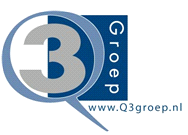 Schoolondersteuningsprofiel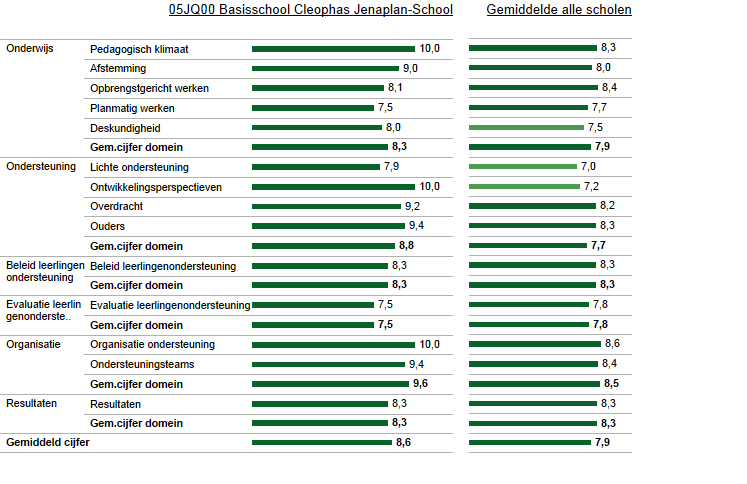 In deze figuur zie je in de linkerkolom de gemiddelde score van de school per categorie. In de rechterkolom kun je de eigen score vergelijken met het gemiddelde van alle scholen. De gemiddelden zijn omgezet in een cijfer op een tienpuntsschaal. Basisondersteuning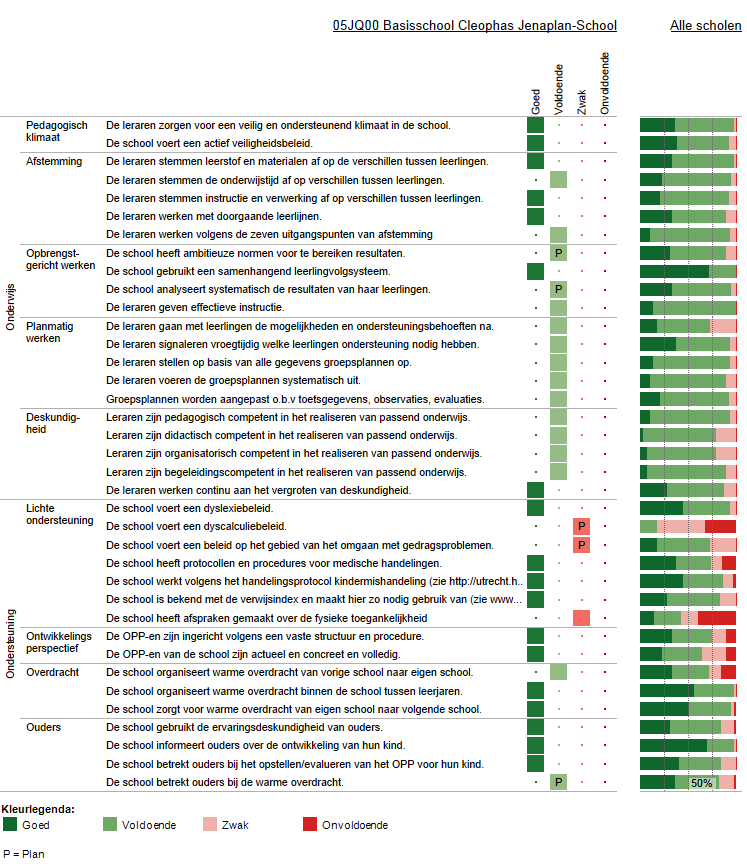 Deze figuur geeft de beoordelingen weer van de school op de indicatoren. In de rechterkolom staat het percentage scholen met een bepaalde beoordeling. Vervolg basisondersteuning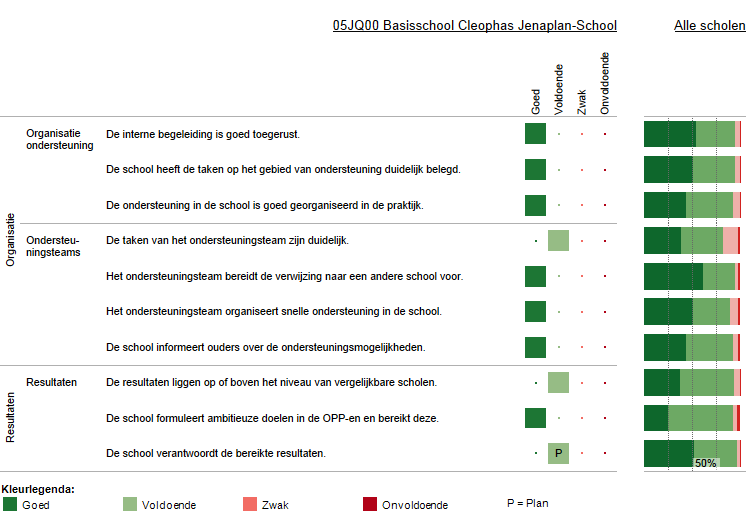 Deze figuur geeft de beoordelingen weer van de school op de indicatoren. In de rechterkolom staat het percentage scholen met een bepaalde beoordeling. Deskundigheid voor ondersteuning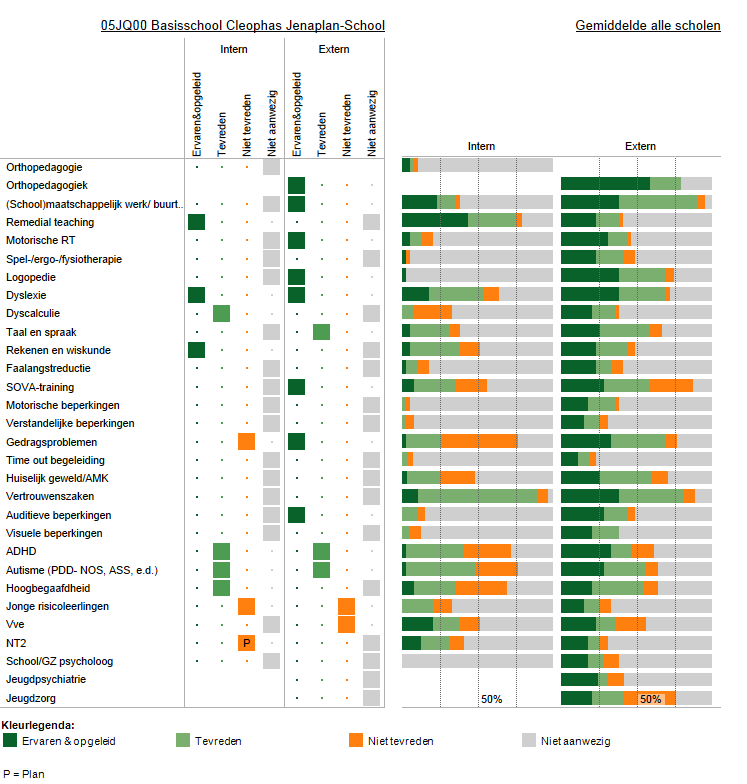 In deze figuur staan de beoordelingen van de school aangegeven. In de twee kolommen rechts staat het percentage scholen dat over deskundigheid beschikt en de beoordeling van de kwaliteit ervan.OndersteuningsvoorzieningenDeze figuur laat zien welke voorzieningen er binnen de school aanwezig zijn. Ook laat het overzicht zien hoe de scholen op de kwaliteit van de voorziening scoren.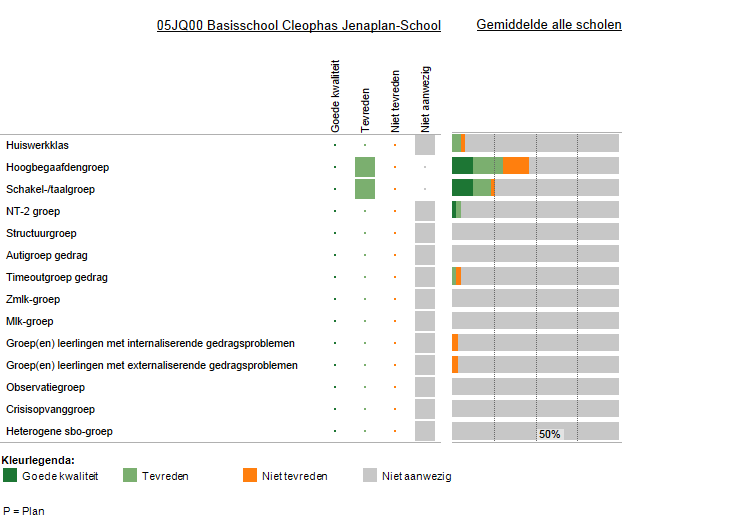 Voorzieningen in de fysieke omgeving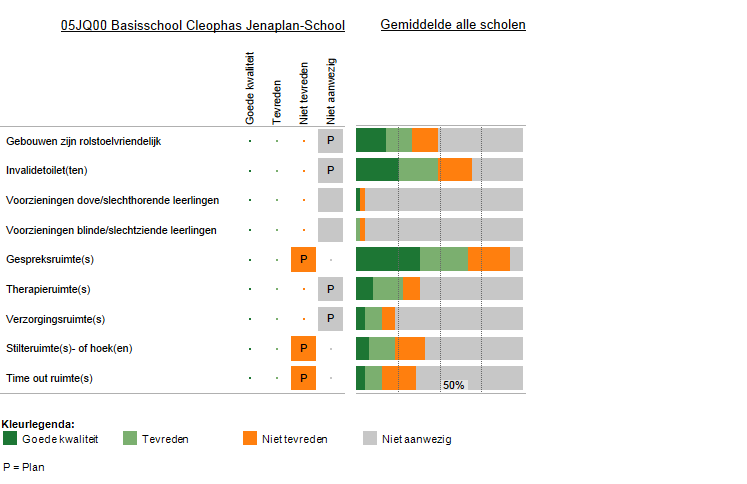 Deze figuur laat zien welke voorzieningen zijn aangebracht in en aan het gebouw. Ook laat het overzicht zien hoe de scholen op de kwaliteit van de voorziening scoren.Samenwerkende ketenpartners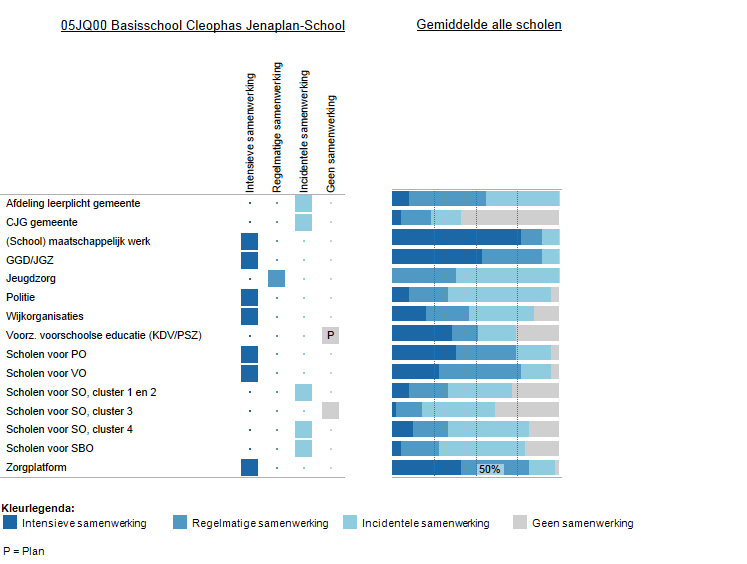 Deze figuur laat zien met welke partners wij samenwerken. Ook laat het overzicht zien hoe intensief de samenwerking is.Bijlage Kengetallen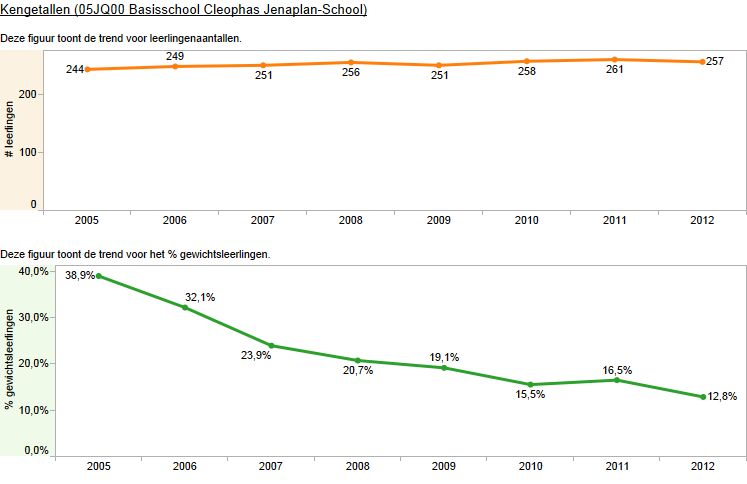 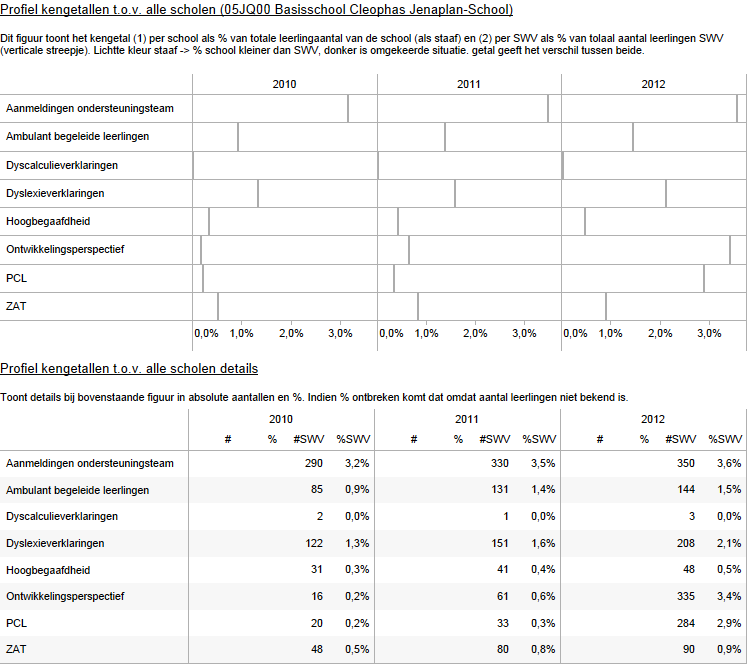 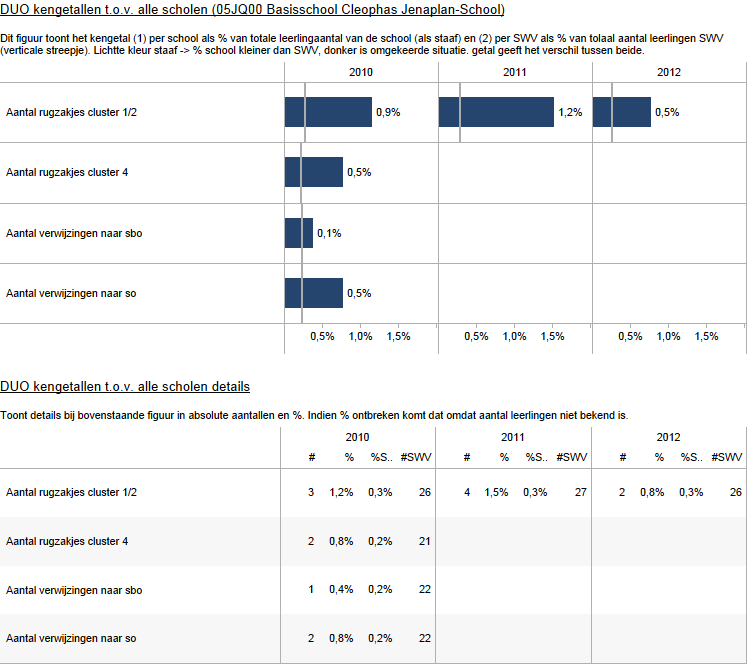 Bijlage Scores kwaliteit basisondersteuning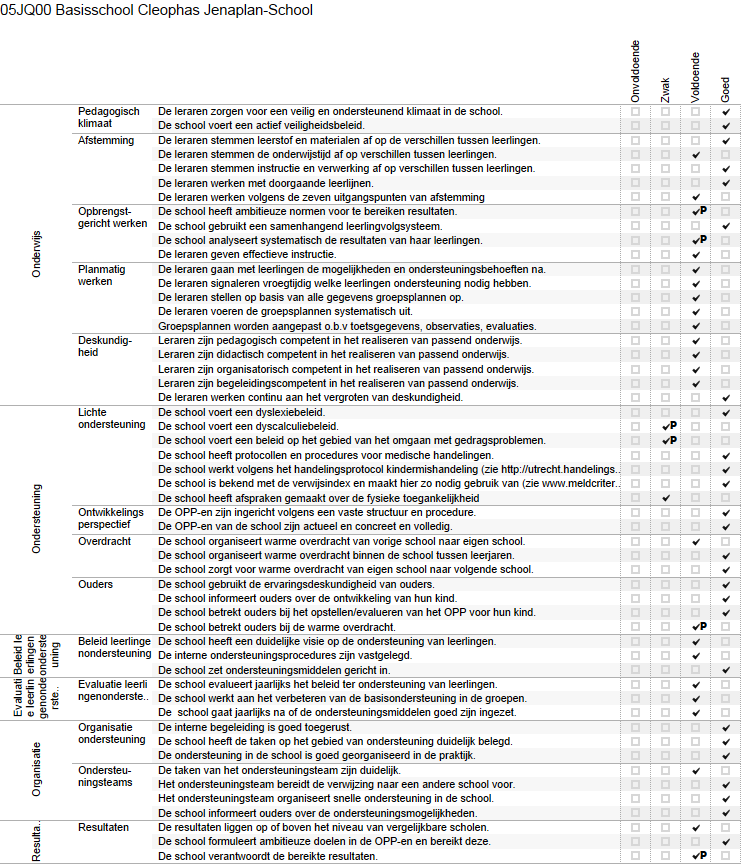 Bijlage Scores deskundigheid voor ondersteuning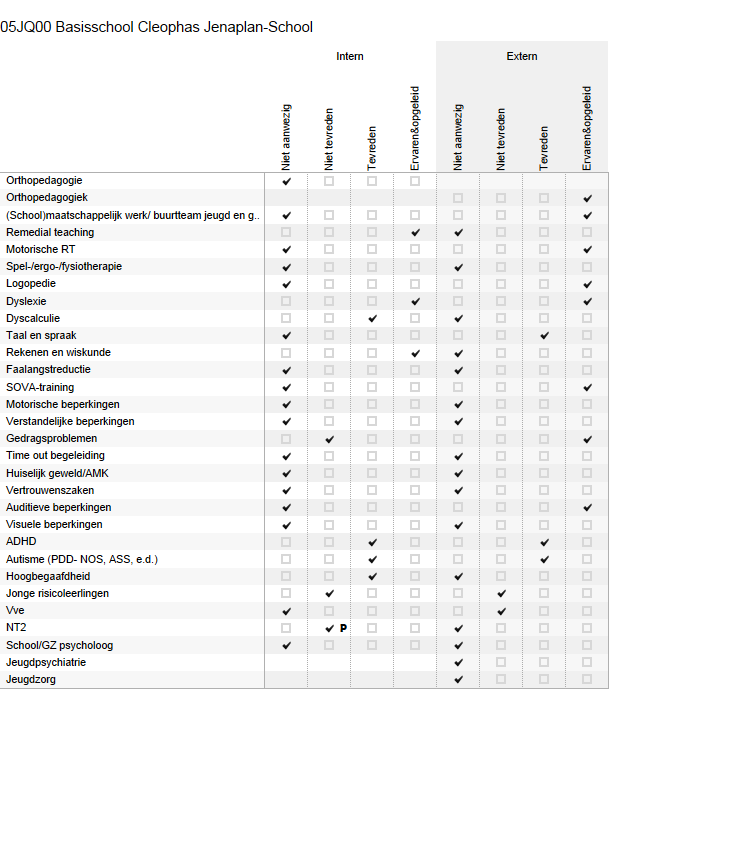 Bijlage Scores ondersteuningsvoorzieningen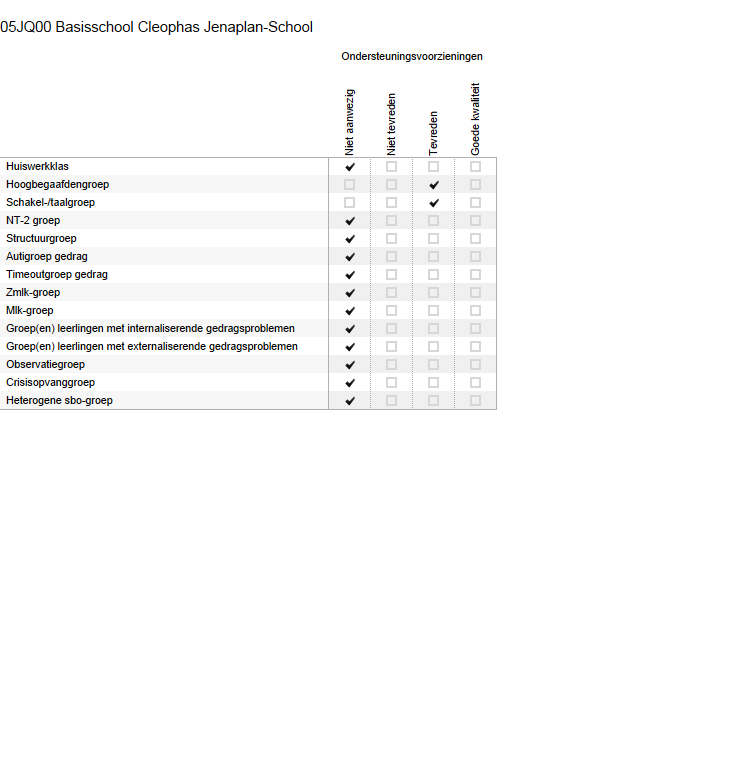 Bijlage Scores Voorzieningen in de fysieke omgeving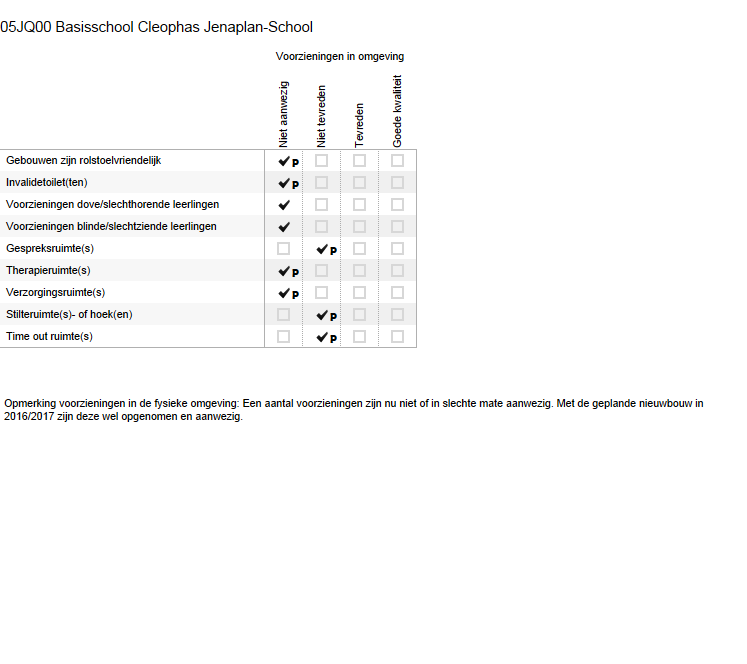 Bijlage Scores Samenwerkende ketenpartners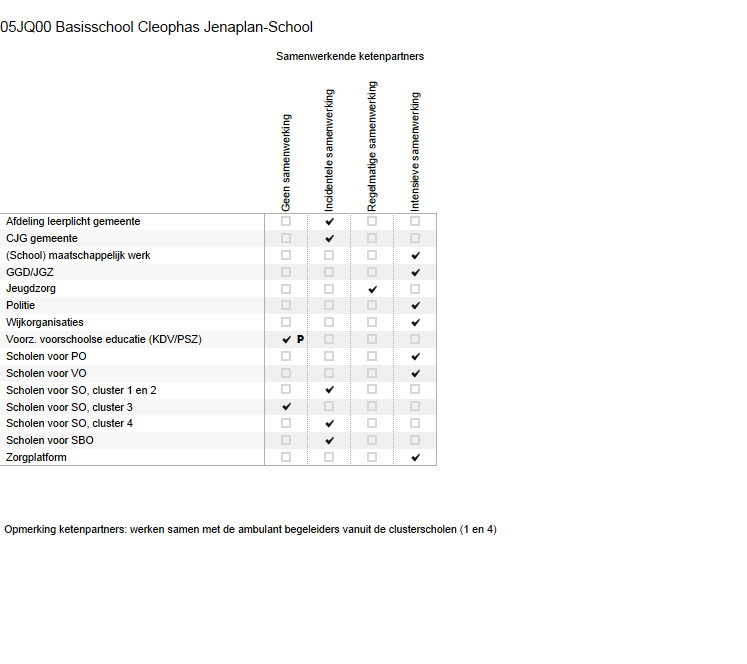 DEEL II	ANALYSE EN BELEID1. Basisondersteuning 2. Ondersteuningsdeskundigheid (intern en extern)3. Ondersteuningsvoorzieningen4. Voorzieningen in de fysieke omgeving5. Samenwerkende ketenpartnersEventuele opmerkingenSamenvatting van de hoofdlijnenDEEL III	VASTSTELLING EN ONDERTEKENINGDit schoolondersteuningsprofiel is van advies voorzien door de MR:DatumPlaatsHandtekening MREn vastgesteld door het bestuur:DatumPlaatsHandtekening MRBeeldvormingWat zien wij?Evenals de meeste scholen van het samenwerkingsverband zien wij dat de analyses van de leerlingresultaten nog niet gericht genoeg is en stellen we te weinig ambitieuze doelen voor wat betreft de normering.We zien dat de instructies van de leerkrachten effectiever kunnen. Verder zien wij dat de groepsplannen door de leerkracht nog teveel als een opdracht van bovenaf worden gezien.We missen op dit moment een helder omschreven dyscalculiebeleid. Dat geldt ook voor gedragsproblemen.We hebben ons overschat daar waar het over de inzet gaat van de ervaringsdeskundigheid van ouders. Dit zou een voldoende score moeten zijn. De warme overdracht is alleen in geval van kinderen die naar het VO gaan. Tussentijdse warme overdracht met ouders verdient aandacht.In ons oude gebouw is het momenteel niet mogelijk om afspraken te maken over de fysieke toegankelijkheid.  OordeelsvormingWat vinden wij?Wij vinden dat de analyses van de leerlingresultaten beter moeten, breder gedragen moeten worden door de leerkrachten en dat de uitkomsten consequenties hebben voor het handelen in de groepen.Wij vinden dat we per jaargroep doelen moeten stellen die op of boven die van de inspectie liggen en die in gezamenlijkheid met het team zijn vastgesteld.Door gerichter te werken aan de instructievaardigheid van de leerkrachten worden de doelen meer bereikt.De groepsplannen moeten meer een echt werkdocument worden waarin de analyses van de opbrengsten en de te behalen doelen verwerkt zijn.We hebben door het handelingsgericht werken stappen gezet in het betrekken van ouders als ervaringsdeskundigen. We zetten hier nu nog niet extra op in.BesluitvormingWat gaan wij doen?Als team twee keer per jaar a.d.h.v. datamuren de leerlingresultaten analyseren.Het team wordt geschoold in effectievere instructievaardigheden. Dit gaan we extern inhuren.Analyses van de leerlingresultaten verwerken we in de groepsplannen. De verbeterde instructievaardigheden van de leerkrachten zorgt voor een effectiever gebruik van de groepsplannen.  BeeldvormingWat zien wij?De jonge risicoleerlingen brengen we in kaart op didactisch vlak. Kinderen met gedragsproblemen zijn meestal bekend bij binnenkomst of worden snel besproken in de kindbespreking. Voor al deze kinderen maken we een plan van aanpak. Daar zijn wij vooralsnog tevreden mee.We zijn tevreden over onze aanpak op het gebied van zorg (dyslexie en RT). We hebben bij de invulling van dit profiel te weinig gekeken naar onze eigen deskundigheid op het gebied van de taal- spraakproblematiek. Deze deskundigheid is behoorlijk aanwezig (8). Deze deskundigheid richt zich met name op de individuele leerling. We zien dat wij op het gebied van huiselijk geweld en vertrouwenszaken minder scoren dan de andere scholen. Kinderen die gebruik moeten maken van NT2 onderwijs krijgen op dit moment te weinig aanbod.Op het gebied van kinderen met gedragsproblemen zijn we niet tevreden met onze aanpak. Op dit moment is het aanbod van SOVA training (intern/extern) niet meer aanwezig.OordeelsvormingWat vinden wij?De positieve punten zoals boven genoemd willen we behouden.Wij vinden dat wij binnen de organisatie een vertrouwenspersoon nodig hebben waar kinderen naar toe kunnen.Op het gebied van huiselijk geweld vinden wij dat we op dit moment voldoende in huis hebben. Wij werken volgens de meldcode huiselijk geweld.We hebben binnen onze organisatie een taalspecialist/taalcoördinator nodig om mede het NT2 onderwijs goed vorm te kunnen geven.Achteraf beschouwt zijn we wel tevreden met onze aanpak voor kinderen met gedragsproblemen. Met hulp van interne of externe ondersteuning hebben we tot nu toe een passende oplossing gevonden voor deze kinderen.Wij vinden het verontrustend dat de zorg voor kinderen die SOVA training nodig hebben, is wegbezuinigd. BesluitvormingWat gaan wij doen?Wij gaan een vertrouwenspersoon binnen de school aanstellen en opleiden.De organisatie gaat binnen het team op zoek naar een taalspecialist.Het aanbod van SOVA trainingen worden weggezet binnen de arrangementen van het samenwerkingsverbandBeeldvormingWat zien wij?We zien dat wij binnen onze school twee schakel/taal groepen hebben: BSC Kinderen uit groep 4 en 5 die vanuit de subsidie leertijduitbreiding na schooltijd extra aanbod taal krijgen. Kinderen hebben een minimale score cito 3 op taal en een hoge score voor rekenen.BSA Kinderen uit groep 6 t/m 8 die na schooltijd 2 keer in de week een extra aanbod woordenschatuitbreiding en begrijpend lezen krijgen. Deze kinderen moeten een hoge score op rekenen hebben en voor taal minimaal een 3. Dit zijn kinderen met een minimale VMBOT en Havo VWO uitstroom.Er is een apart aanbod voor kinderen die hoog op taal en rekenen scoren (1+) of heel hoog op een van die gebieden scoort. Deze kinderen zitten bij ons in een plusklas.OordeelsvormingWat vinden wij?De andere genoemde voorzieningen hebben voor ons geen prioriteit. Mocht in de toekomst blijken dat er behoefte is aan een NT2 groep dan is dit wat ons betreft geen probleem. BesluitvormingWat gaan wij doen?Wij zetten hier niet op in. BeeldvormingWat zien wij?Het hoofdgebouw is niet ingericht voor kinderen met een fysieke (rolstoelafhankelijk) beperking. Voor kinderen met een beperking in gehoor en zicht heeft de school geen voorzieningen.De school heeft een tekort aan aparte gespreksruimtes/verzorgingsruimtes/stilte/time out ruimtes.OordeelsvormingWat vinden wij?Het gebouw moet ingericht zijn op kinderen met een fysieke beperking.Het gebouw moet voldoende gespreksruimtes hebben.BesluitvormingWat gaan wij doen?Bij de nieuwbouw wordt aan bovenstaande behoeftes voldaan.In het oude gebouw gaan wij niets aanpassen.BeeldvormingWat zien wij?Minimaal twee keer per jaar is er contact met de leerplichtambtenaar.Minimaal twee keer per jaar komt de wijkagent in de groepen en heeft een gesprek met de directie.Elke woensdagochtend zijn twee medewerkers van het buurtteam aanwezig op school.De GGD (controles) heeft regelmatig contact met de school en het zorgteam. Afhankelijk van de leeftijd van de kinderen.De schoolarts schuift 4 keer per jaar aan voor een overleg met het zorgteam.De wijkorganisaties en scholen van PO in de wijk zijn vertegenwoordigd in het kernteam van de Brede School Overvecht. Daar zit de directie ook bij. 6 keer per jaar is er overleg.Met de scholen voor het VO zijn regelmatig contacten in het kader van de warme overdracht. De ambulant begeleiders (cluster 2 en 3) vormen de contacten met het SO.Het zorgplatform van het oude samenwerkingsverband geeft regelmatig advies (op afroep) aan de school.OordeelsvormingWat vinden wij?Wij zijn tevreden over de contacten.Wij vinden dat deze contacten voldoende zijn en vinden dat uitbreiding van de contacten niet nodig is.De contacten met de BSO (Ludens) zijn wat mager. Op directieniveau zijn er wel contacten.BesluitvormingWat gaan wij doen?De contacten zo houden.De contacten met de BSO over het pedagogisch klimaat, versterken en uitbreiden. Samenvatting van de besluiten:Als team twee keer per jaar a.d.h.v. datamuren de leerlingresultaten analyseren.Het team wordt geschoold in effectievere instructievaardigheden. Dit gaan we extern inhuren.Analyses van de leerlingresultaten verwerken we in de groepsplannen. De verbeterde instructievaardigheden van de leerkrachten zorgt voor een effectiever gebruik van de groepsplannen.  Wij gaan een vertrouwenspersoon binnen de school aanstellen en opleiden.De organisatie gaat binnen het team op zoek naar een taalspecialist.Het aanbod van SOVA trainingen worden weggezet binnen de arrangementen van het samenwerkingsverbandDe contacten met de BSO over het pedagogisch klimaat, versterken en uitbreiden. 